RULE 5.02 (1)IN THE COUNTY COURT OF VICTORIA AT MELBOURNEDAMAGES & COMPENSATION LIST GENERAL DIVISIONFORM 5ANo:CI 14-978886DC PTY LTDC/o: MacFlood Lawyers, Level 51, 11 Bourke Street, Melbourne VIC  andDAVID DUNLEAVYOf: 27 Mitchell Street, North RingwoodPlaintiffDefendantWRITDate of document: 27 June 2014 Filed on behalf of: The Plaintiff Prepared by: MacFlood Lawyers Level 51, 11 Bourke StreetMelbourne VIC 3000Solicitors Code:  250054Tel. No.Fax. No: Ref:  K5258, 9597052TO THE DEFENDANTTAKE NOTICE that this proceeding has been brought against you by the plaintiff for the claim set out in this writ.IF YOU INTEND TO DEFEND the proceeding, or if you have a claim against the plaintiff which you wish to have taken into account at the trial, YOU MUST GIVE NOTICE of your intention by filing an appearance within the proper time for appearance stated below.YOU OR YOUR SOLICITOR may file the appearance.  An appearance is filed by-filing a "Notice of Appearance" in the Registrar's office in the County Court Registry, 250 William Street, Melbourne, or, where the writ has been filed in the office of a Registrar out of Melbourne, in the office of that Registrar; andon the day you file the Notice, serving a copy, sealed by the Court, at the plaintiff's address for service, which is set out at the end of this writ.IF YOU FAIL to file an appearance within the proper time, the plaintiff may OBTAIN JUDGMENT AGAINST YOU on the claim without further notice.THE PROPER TIME TO FILE AN APPEARANCE is as follows-where you are served with the writ in Victoria, within 10 days after service;where you are served with the writ out of Victoria and in another part of Australia, within 21 days after service;where you are served in the writ in New Zealand or in Papua New Guinea, within 28 days after service;where you  are served with the writ in any other place, within 42 days after service.IF the plaintiff claims a debt only and you pay that debt, namely, $144,465.67 and $1,661.10 for legal costs to the plaintiff or his solicitor within the proper time for appearance, this proceeding will come to an end.  Notwithstanding the payment  you may have the costs taxed by the  Court.FILED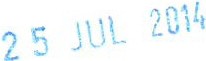 RegistrarTHIS WRlT  is to be served within one year from the date it is filed or within such further period as theCourt orders,.	"	..  25 JUL 20i4 13:40IN THE COUNTY COURT OF VICTORIA AT MELBOURNEDAMAGES & COMPENSATION LISTGENERAL DIVISION	No:6DC PTY LTD ACN 146 066 695Clo: MacFlood Lawyers, Level 51, 11 Bourke Street Melbourne VIC  andDAVID DUNLEAVYOf: 27 Mitchell Street, North Ringwood VICPlaintiffDefendantSTATEMENT  OF CLAIMDate of document: 27 June 2014 Filed on behalf of: The Plaintiff Prepared by: MacFlood Lawyers Level 51, 11 Bourke StreetMelbourne VIC 3000Solicitors Code: 250054Tel. No.: Fax. No: Ref:   K5258, 95970523At all material times:The Plaintiff was the registered owner of a vehicle bearing registration number W41 IE ("the Plaintiff's vehicle").The Defendant was the driver of a vehicle which was towing a trailer bearing registration number 68371S ("the Defendant's vehicle").On or about 3 September 2012, the Plaintiff's vehicle was travelling along Hume Highway, Glenrowan, in the State of Victoria, when  the  Defendant drove so negligently as to cause the Defendant's vehicle to collide with the Plaintiff's vehicle and the Plaintiff has suffered loss and damage.The collision was caused solely by the negligence of the Defendant.Particulars of Negligence of the DefendantFailure to keep a proper lookoutFailure to change lanes with safetyFailure to maintain adequate lane discipline25 JUL 201.4 13:40(iii)		Failure to brake, swerve, slow down or otherwise control the  vehicle so as to avoid collisionFailure to heed the presence of the Plaintiff's vehicle on the roadwayFailure to take any or any reasonable evasive action so as to avoid the collision;Driving without due care and attention;Failure to keep a proper lookout; andFailure to comply with the Road Rules and/or Regulations.As a consequence of the Defendant's negligence, the Plaintiff has suffered loss and damage totalling  $144,465.67:-Particulars of Loss and DamagePart B – Loss of Profits The Plaintiff's vehicle was the only vehicle operated by the Plaintiff for income producing purposes at all relevant times.As a result of the collision, the Plaintiff was without a vehicle for income producing purposes from 3 September 2012 to 29 October 2012, being a total of 56 days.Prior to the collision, the Plaintiff's vehicle was in operation on average,5.5 days per week.The Plaintiff claims loss of profits at the rate of $542.92 per day.But for the collision, the Plaintiff's vehicle would have been on the road for 44 working days.(vi)	44 days @ $542.92 per day equals $23,888.31.HOW MUCH ARE YOU CLAIMING(a)	$144,465.67Interest pursuant to statuteCosts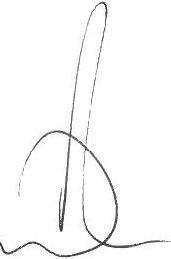 Any other Orders deemed necessary by the Court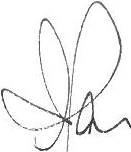 Solicitor for the PlaintiffPlace of  trial: MelbourneMode of trial:  Judge aloneThis writ was filed for the Plaintiff by MacFlood Lawyers, Solicitors of Level 51, 11 Bourke Street, Melbourne VIC 3000The address of the Plaintiff is c/o: MacFlood Lawyers, Level 51, 11 Bourke Street, Melbourne VIC 3000The address for service of the Plaintiff is c/o: MacFlood Lawyers, Level 51, 11 Bourke Street, Melbourne VIC 3000The address of the Defendant is 27 Mitchell Street, North Ringwood VIC Part A-  Total loss of vehiclePre Accident Value$132,350.00Less salvage-	$16,363.64Plus towing$3,260.00Plus Commission$216.00Sub-total$119,462.36Plus Assessment fee$1,115.00Total$120,577.36Part C - SummaryTotal Loss of Vehicle$120,577.36Loss of Profits$23,888.31Total$144,465.67